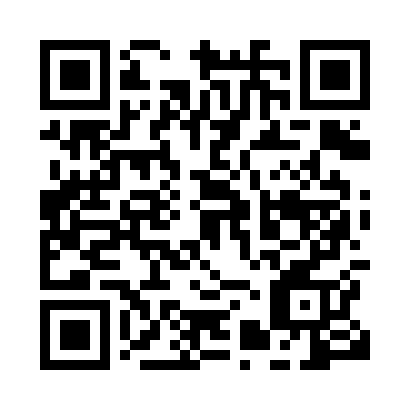 Prayer times for Calbuco, ChileWed 1 May 2024 - Fri 31 May 2024High Latitude Method: NonePrayer Calculation Method: Muslim World LeagueAsar Calculation Method: ShafiPrayer times provided by https://www.salahtimes.comDateDayFajrSunriseDhuhrAsrMaghribIsha1Wed6:077:4112:493:345:577:262Thu6:087:4212:493:335:567:253Fri6:097:4312:493:325:557:244Sat6:097:4412:493:315:537:235Sun6:107:4612:493:305:527:226Mon6:117:4712:493:295:517:217Tue6:127:4812:493:285:507:208Wed6:137:4912:493:275:497:199Thu6:147:5012:493:265:487:1810Fri6:157:5112:493:255:477:1711Sat6:167:5212:493:245:457:1612Sun6:167:5312:493:235:447:1513Mon6:177:5412:493:235:437:1514Tue6:187:5512:493:225:427:1415Wed6:197:5612:493:215:427:1316Thu6:207:5712:493:205:417:1217Fri6:217:5812:493:205:407:1118Sat6:217:5912:493:195:397:1119Sun6:228:0012:493:185:387:1020Mon6:238:0012:493:185:377:0921Tue6:248:0112:493:175:367:0922Wed6:248:0212:493:165:367:0823Thu6:258:0312:493:165:357:0824Fri6:268:0412:493:155:347:0725Sat6:278:0512:493:155:347:0726Sun6:278:0612:503:145:337:0627Mon6:288:0712:503:145:327:0628Tue6:298:0712:503:135:327:0529Wed6:298:0812:503:135:317:0530Thu6:308:0912:503:125:317:0531Fri6:318:1012:503:125:307:04